25 ноября 2021 года № 556В соответствии с Регламентом Чебоксарского городского Собрания депутатов седьмого созыва, утвержденным решением Чебоксарского городского Собрания депутатов от 24 декабря 2020 года № 99, на основании личных заявлений депутатов Чебоксарского городского Собрания депутатов седьмого созыва Васильевой Е.В., Варлашкина М.В., Гордеева С.О., Захарова Д.Б., Михайлова Н.В., Терентьева В.И.Чебоксарское городское Собрание депутатовР Е Ш И Л О:1. Внести в составы постоянных комиссий Чебоксарского городского Собрания депутатов седьмого созыва, утвержденные решением Чебоксарского городского Собрания депутатов от 12 октября 2020 года № 11, следующие изменения:1) ввести в состав постоянной комиссии Чебоксарского городского Собрания депутатов по вопросам градостроительства, землеустройства и развития территории города – депутатов Чебоксарского городского Собрания депутатов седьмого созыва Васильеву Елену Викторовну и Терентьева Владимира Ивановича;2) ввести в состав постоянной комиссии Чебоксарского городского Собрания депутатов по городскому хозяйству – депутата Чебоксарского городского Собрания депутатов седьмого созыва Гордеева Станислава Олеговича;3) ввести в состав постоянной комиссии Чебоксарского городского Собрания депутатов по местному самоуправлению и законности – депутата Чебоксарского городского Собрания депутатов седьмого созыва Варлашкина Максима Владимировича;4) ввести в состав постоянной комиссии Чебоксарского городского Собрания депутатов по экологии и охране окружающей среды – депутатов Чебоксарского городского Собрания депутатов седьмого созыва Гордеева Станислава Олеговича и Терентьева Владимира Ивановича;5) ввести в состав постоянной комиссии Чебоксарского городского Собрания депутатов по социальному развитию – депутатов Чебоксарского городского Собрания депутатов седьмого созыва Васильеву Елену Викторовну,  Захарова Даниила Борисовича и Михайлова Николая Васильевича.2. Изменить соответствующим образом численные составы постоянных комиссий Чебоксарского городского Собрания депутатов седьмого созыва по вопросам градостроительства, землеустройства и развития территории города, по городскому хозяйству, по местному самоуправлению и законности, по экологии и охране окружающей среды, по социальному развитию, утвержденные решением Чебоксарского городского Собрания депутатов от 12 октября 2020 года № 11 «О составах постоянных комиссий Чебоксарского городского Собрания депутатов седьмого созыва», (в редакции решений Чебоксарского городского Собрания депутатов от 3 ноября 2020 года № 56, от 24 ноября 2020 года № 69, от 25 марта 2021 года № 181, от 27 апреля 2021 года № 249, от 27 апреля 2021 года № 250, от 18 мая 2021 года № 308, от 10 августа 2021 года № 416, от 9 сентября 2021 года № 456, от 30 сентября 2021 года № 484, от 30 сентября 2021 года № 485, от 30 сентября 2021 года  № 486, от 30 сентября 2021 года 2021 № 487, от 30 сентября 2021 года 2021 № 488, от 30 сентября 2021 года № 489, от 30 сентября 2021 года № 490, от 19 октября 2021 года № 520, от 19 октября 2021 года № 521).3. Настоящее решение вступает в силу со дня его принятия.4. Опубликовать настоящее решение в Вестнике органов местного самоуправления города Чебоксары и разместить на сайте Чебоксарского городского Собрания депутатов в информационно-телекоммуникационной сети «Интернет».5. Контроль за исполнением настоящего решения возложить на постоянную комиссию Чебоксарского городского Собрания депутатов по местному самоуправлению и законности (Н.Ю. Евсюкова).Глава города Чебоксары                                                                       О.И. КортуновЧувашская РеспубликаЧебоксарское городскоеСобрание депутатовРЕШЕНИЕ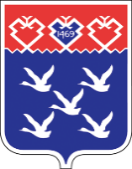 Чǎваш РеспубликиШупашкар хулиндепутатсен ПухăвĕЙЫШĂНУ